Publicado en Madrid el 13/11/2019 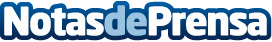 El 16% de las empresas españolas cuenta con políticas para la gestión de casos de cáncerSegún el estudio realizado por Cigna España y MD Anderson Cancer Center Madrid, el 73% de los profesionales encuestados asegura que su organización está preparada para dar el apoyo adecuado en caso de que se produzcanDatos de contacto:Redacción91 411 58 68Nota de prensa publicada en: https://www.notasdeprensa.es/el-16-de-las-empresas-espanolas-cuenta-con Categorias: Nacional Medicina Sociedad Recursos humanos http://www.notasdeprensa.es